Your recent request for information is replicated below, together with our response.Please can you send me the organisation’s Local Area Network (LAN) contract, which may include the following:· Support and Maintenance- e.g. switches, router, software etc· Managed- If this includes services than just LAN.1. Contract Type: Managed or MaintenanceMaintenance 2. Existing Supplier: Who is the current supplierVirgin Media Business3. Annual Spend for each supplier: What is the annual average spending on the supplier above? If there is more than one supplier, please split the annual averages spent for each supplier£423,000.004. Number of Users: Please can you provide me with the number of users this contract covers. Approximate number of users will also be acceptableApproximately 22,000 users5. Number of Sites: The number of sites, where equipment is supported by each contract254 Sites6. Hardware Brand: What is the hardware brand of the LAN equipmentCisco7. Contract Description: Please provide me with a brief description of the overall contractHardware and software maintenance8. Contract Duration: What is the duration of the contract is and can you please also include any extensions this may includeContract duration is 3 years + 1 year9. Contract Expiry Date: When does the contract expireContract expires in 202310. Contract Review Date: When will the organisation be planning to review the contractContract review will take place in 202311. Responsible Officer: Contact details including name, job title, contact number and email address – In terms of Section 16 of the Freedom of Information (Scotland) Act 2002, I am refusing to provide you with the information sought.Section 16 requires Police Scotland, when refusing to provide such information because it is exempt, to provide you with a notice which: (a) states that it holds the information, (b) states that it is claiming an exemption, (c) specifies the exemption in question and (d) states, if that would not be otherwise apparent, why the exemption applies. I can confirm that Police Scotland holds the information that you have requested. The exemptions that I consider to be applicable the information requested by you are; Section 38(1) (b) - Personal Data.Personal data is defined in Article 4 of the General Data Protection Regulation (GDPR) as:‘Information relating to an identified or identifiable natural person (“data subject”); an identifiable natural person is one who can be identified, directly or indirectly, in particular by reference to an identifier such as a name, an identification number, location data, an online identifier or to one or more factors specific to the physical, physiological, genetic, mental, economic, cultural or social identity of that natural person’Section 38(2A) of the Act provides that personal data is exempt from disclosure where disclosure would contravene any of the data protection principles set out at Article 5(1) of the General Data Protection Regulation (GDPR), which states that:‘Personal data shall be processed lawfully, fairly and in a transparent manner in relation to the data subject’Article 6 of the GDPR goes on to state that processing shall be lawful only if certain conditions are met.The only potentially applicable condition is set out at Article 6(1) (f) which states:‘Processing is necessary for the purposes of the legitimate interests pursued by the controller or by a third party, except where such interests are overridden by the interests or fundamental rights and freedoms of the data subject which require protection of personal data, in particular where the data subject is a child’Whilst I accept that you may have a legitimate interest with regards the disclosure of this information and that disclosure may well be necessary for that purpose, I am nonetheless of the view that those interests are overridden by the interests or fundamental rights and freedoms of the data subject.On that basis, it is my view that disclosure of the information sought would be unlawful.If you require any further assistance please contact us quoting the reference above.You can request a review of this response within the next 40 working days by email or by letter (Information Management - FOI, Police Scotland, Clyde Gateway, 2 French Street, Dalmarnock, G40 4EH).  Requests must include the reason for your dissatisfaction.If you remain dissatisfied following our review response, you can appeal to the Office of the Scottish Information Commissioner (OSIC) within 6 months - online, by email or by letter (OSIC, Kinburn Castle, Doubledykes Road, St Andrews, KY16 9DS).Following an OSIC appeal, you can appeal to the Court of Session on a point of law only. This response will be added to our Disclosure Log in seven days' time.Every effort has been taken to ensure our response is as accessible as possible. If you require this response to be provided in an alternative format, please let us know.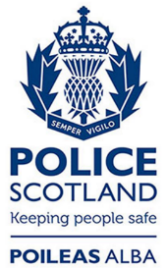 Freedom of Information ResponseOur reference:  FOI 23-0926Responded to:  02 May 2023